                             4. ETİL ALKOL TEKNİK ŞARTNAMESİ• En az %96’lık saflıkta olmalıdır.• Renksiz, berrak, kokusu karakteristik olmalıdır• Alkol denatüre edilmemiş (içine katkı maddesi konulmamış) olmalıdır.• Etil alkolde ambalajdan veya başka bir nedenden dolayı kirlilik ve bulanıklık görülmemelidir.• Etil alkol konulan bidon  sert tıbbi alkol için uygun plastikten yapılmış olmalı, delinmeye ve patlamaya yatkın olmamalı ve sızdırmamalıdır. Sızdırması ya da delinmesi halinde bidonlar firma tarafından değiştirilmelidir.• Ambalajda ürün bilgileri tam, doğru ve anlaşılır olarak ifade edilmeli, etiketleme dili Türkçe olmalıdır. Tüm yazılar alkol ve sudan etkilenmeyecek kalıcı özellikte, okunabilir renkte bir etiket olarak ambalaja sağlam olarak yapıştırılmalıdır.• Kimyasal kutularının üzerinde marka, CAS numarası, miktar bilgisi, kimyasalın kapalı formülü, molekül ağırlığı, gerekli güvenlik işaretleri, vb. kutuların tamamında bulunmalıdır.• Etikette ürün adı hacmen % alkol miktarı net ambalaj hacmi, kullanım ve muhafazasına yönelik bilgi, üreten, ambalajlayan ve ithal eden firmanın ticari ünvanı ve adresi bulunmalıdır. Tarımsal kökenli veya sentetik şeklinde hammadde bilgisi verilmelidir.• Teklif verecek firmalar TAPDK’nın kurum yetkili alkol dağıtım listesinde olmalıdır.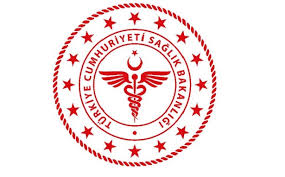 SAVUR PROF. DR. AZİZ SANCAR İLÇE DEVLET HASTANESİETİL ALKOL TEKNİK ŞARTNAMESİSAVUR PROF. DR. AZİZ SANCAR İLÇE DEVLET HASTANESİETİL ALKOL TEKNİK ŞARTNAMESİSAVUR PROF. DR. AZİZ SANCAR İLÇE DEVLET HASTANESİETİL ALKOL TEKNİK ŞARTNAMESİSAVUR PROF. DR. AZİZ SANCAR İLÇE DEVLET HASTANESİETİL ALKOL TEKNİK ŞARTNAMESİSAVUR PROF. DR. AZİZ SANCAR İLÇE DEVLET HASTANESİETİL ALKOL TEKNİK ŞARTNAMESİSAVUR PROF. DR. AZİZ SANCAR İLÇE DEVLET HASTANESİETİL ALKOL TEKNİK ŞARTNAMESİSAVUR PROF. DR. AZİZ SANCAR İLÇE DEVLET HASTANESİETİL ALKOL TEKNİK ŞARTNAMESİSAVUR PROF. DR. AZİZ SANCAR İLÇE DEVLET HASTANESİETİL ALKOL TEKNİK ŞARTNAMESİ KODUBL.YD.04YAYIN TARİHİ07.11.2018REVİZYON TARİHİREVİZYON NO00SAYFA SAYISI 01